«TableStart:body»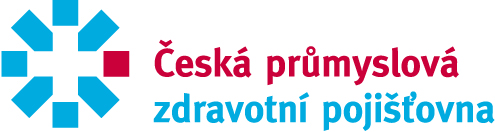 IČZ: Věc: Dodatek č. CU/1/2022 Smlouvy o poskytování a úhradě zdravotních služeb - Dohoda o ceně pro rok 2022Vážená paní doktorko,Vážený pane doktore,v příloze tohoto dopisu Vám zasíláme návrh Dodatku Smlouvy o poskytování a úhradě zdravotních služeb poskytnutých pojištěncům České průmyslové zdravotní pojišťovny od «platnost_od» (dále jen Dohoda o ceně). Návrh Dohody o ceně je v souladu s platnou vyhláškou o stanovení hodnot bodu, výše úhrad hrazených služeb a regulačních omezení pro rok 2022 a cenovým rozhodnutím upravujícím maximální ceny stomatologických výrobků plně hrazených z veřejného zdravotního pojištění.Dohoda o ceně je uzavírána na celé období roku 2022.Jelikož je Dohoda o ceně nedílnou součástí platně uzavřené Smlouvy o poskytování a úhradě zdravotních služeb, prosíme o vrácení jednoho vyhotovení uvedené Dohody podepsané osobou oprávněnou zastupovat Vás, jakožto Poskytovatele zdravotních služeb, a to bez zbytečného prodlení. V této souvislosti dále upozorňujeme na ustanovení § 17 odst. 9 zákona č. 48/1997 Sb., které stanovuje účinnost dané Dohody o ceně dnem zveřejnění, pokud není sjednána pozdější účinnost.V  roce 2022 dochází  k výrazné  změně ve způsobu financování v segmentu  stomatologie, kdy je agregovaná  úhrada vázána  pouze na registrované pojištěnce u Poskytovatele. Z tohoto důvodu Vám doporučujeme provést kontrolu aktuálního stavu nahlášených registrací v ČPZP. Tuto kontrolu můžete provést přes webové stránky Portálu ČPZP: https://portal.cpzp.cz/app/prohlizeni-klientely/.Na Portálu ZP je možno vytisknout seznam dosud nahlášených registrací v PDF souboru nebo soubor 
v datovém rozhraní, který lze po uložení do PC naimportovat do většiny informačních systémů a následně provést automatické porovnání registrovaných pojištěnců hlášených naší zdravotní pojišťovně s Vaší evidencí. Případně si můžete vyžádat aktuální seznam registrované klientely na pobočce ČPZP nebo na emailové adrese: smlouvy@cpzp.czPokud v rámci této kontroly zjistíte nesrovnalosti, je nutné zahájit s ČPZP komunikaci prostřednictvím Portálu ZP a podat v co nejkratší době opravnou, registrační dávku. V souvislosti s touto změnou mají být s platností od 1. 1. 2022 hrazeny výkony 00900, 00901, 00904, 00905, 00906, 00907 (s výjimkou uvedenou v Příloze č. 11 Vyhlášky MZ č. 396/2021 Sb.) a 00946 z veřejného zdravotního pojištění pouze za registrované pojištěnce ČPZP.Dále upozorňujeme, že výše navrhované agregované úhrady na pojištěnce je vázána i na doložení dokladu celoživotního vzdělávání zubních lékařů. V případě, že tento doklad bude dodán po termínu uvedeném v Příloze č. 11 Vyhlášky MZ č. 396/2021 Sb., tedy po 31. 1. 2022, bude platba navýšena až od následujícího měsíce. Podepsanou Dohodu o ceně zasílejte na adresu ČPZP, «adrdiv».V případě, že využijete pro navrácení podepsaného Dodatku datovou schránku, neposílejte již jeho kopii poštou.Aktuální mimořádná opatření ČPZP spojené s pandemii Covid-19 jsou uvedená na www.cpzp.cz. S pozdravemMUDr. Renata Knorová, MBAzdravotní ředitelkaČeské průmyslové zdravotní pojišťovnyČeská průmyslová zdravotní pojišťovna, zapsaná ve veřejném rejstříku Krajského soudu v Ostravě, oddíl AXIV, vložka 545IČO: 47672234. Kód pojišťovny 205, e-mail: posta@cpzp.cz, www.cpzp.czSídlo: Jeremenkova 161/11, Vítkovice, 703 00 Ostrava, Infocentrum: 810 800 000, 597 089 205ID datové schránky ČPZP: mk5ab8i«cubarcode»Dodatek č. CU/1/2022 Smlouvy o poskytování a úhradě zdravotních služebDohoda o ceně - varianta 60 - stomatologové(dále jen Dohoda o ceně)uzavřený mezi smluvními stranamiPoskytovatelem: 		«nazev»adresa: 				«sidlo»IČO / IČZ: 			«ic» / «icz»zastoupeným: 			«oprzastup7pad»zápis ve veřejném rejstříku:	«orzapis»bankovní spojení: 		«banka», «ucet»(dále jen „Poskytovatel“)aČeskou průmyslovou zdravotní pojišťovnouse sídlem: 			Ostrava-Vítkovice, Jeremenkova 161/11, PSČ 703 00IČO: 				47672234zastoupenou: 			JUDr. Petrem Vaňkem, Ph.D., generálním ředitelemzápis ve veřejném rejstříku: 	vedeným Krajským soudem v Ostravě, oddíl A XIV, vložka 545doručovací adresa: 		ČPZP, «adrdiv»telefon: 			810 800 000email: 				smlouvy@cpzp.czbankovní spojení: 		«ucetcpzp»(dále jen „ČPZP“)Smluvní strany se v souladu s ustanovením § 17 odst. 5) věty šesté zákona č. 48/1997 Sb., o veřejném zdravotním pojištění, ve znění pozdějších předpisů (dále jen „ZVZP“) dohodly, že úhrada hrazených služeb poskytnutých pojištěncům ČPZP v období účinnosti tohoto dodatku bude prováděna následovně:Článek I.Hrazené služby poskytnuté pojištěncům ČPZP v období od  do  budou při splnění podmínek stanovených ve Smlouvě včetně tohoto dodatku hrazeny dle Přílohy č. 11 Vyhlášky MZ č. 396/2021 Sb., mimo výkon 00980 - ZAHÁJENÍ LÉČBY ORTODONTICKÝCH ANOMÁLIÍ FIXNÍM ORTODONTICKÝM APARÁTEM NA 1 ZUBNÍ OBLOUK I,  který je v r. 2022 nahrazen  výkony:00800 - (VZP) ZAHÁJENÍ LÉČBY ORTODONTICKÝCH ANOMÁLIÍ FIXNÍM ORTODONTICKÝM APARÁTEM NA 1 ZUBNÍ OBLOUK I definovaným takto:Popis výkonu: Zahájení léčby ortodontických anomálií fixním ortodontickým aparátem – na jeden zubní oblouk. Zahrnuje nasazení prvků fixního aparátu včetně přípravy zubů. Zahrnuje veškerý přímý materiál ortodontického aparátu použitý při zahájení léčby a při pokračování v léčbě v kalendářním roce, ve kterém byl nasazen fixní ortodontický aparát,Regulační omezení: Lze vykázat 2 / 1 čelist / 1 pojištěnce. Nelze vykázat v kombinaci s kódem 00982 a 00801. Lze vykázat pouze u pojištěnců s rozštěpy rtu, čelisti a patra, vrozenými celkovými vadami a systémovým onemocněním s ortodontickými projevy, mnohočetnou hypodoncií (6 a více chybějících zubů v jedné čelisti, nezapočítávají se třetí moláry). Vykazuje odbornost 015 podle vyhlášky č. 134/1998 Sb., kterou se vydává seznam zdravotních výkonů s bodovými hodnotami,Výše úhrady: 8 629 Kč,Lokalizace: čelist,00801 - (VZP) POKRAČOVÁNÍ LÉČBY ORTODONTICKÝCH ANOMÁLIÍ FIXNÍM ORTODONTICKÝM APARÁTEM NA 1 ZUBNÍ OBLOUK I. definovaným takto:Popis výkonu: Náklady na veškerý přímý materiál ortodontického aparátu použitý v průběhu léčby v jednom kalendářním roce, tj. v rámci kontrol vykazovaných kódem 00983, s výjimkou kalendářního roku, ve kterém byl nasazen fixní ortodontický aparát, a to včetně případného prefabrikovaného intraorálního oblouku (nasazení se vykazuje kódem 00991) a parciálního oblouku (navázání se vykazuje kódem 00993),Regulační omezení: Lze vykázat 1 / 1 čelist/ 1 kalendářní rok/ 1 pojištěnce. Lze vykázat při první kontrole léčby ortodontických anomálií s použitím fixního ortodontického aparátu v kalendářním roce s výjimkou kalendářního roku, ve kterém byl vykázán kód 00800, a to pouze u pojištěnců s rozštěpy rtu, čelisti a patra, vrozenými celkovými vadami a systémovým onemocněním s ortodontickými projevy, mnohočetnou hypodoncií (6 a více chybějících zubů v jedné čelist, nezapočítávají se třetí moláry). Vykazuje odbornost 015 podle vyhlášky č. 134/1998 Sb., kterou se vydává seznam zdravotních výkonů s bodovými hodnotami,Výše úhrady: 1 500 Kč,Lokalizace: čelist.1. Agregovaná úhrada za registrované pojištěnceVýše agregované  úhrady se vypočte jako  součin počtu registrovaných pojištěnců ČPZP v příslušném kalendářním  měsíci hodnoceného  období a   agregované  úhrady na jednoho  registrovaného pojištěnce ČPZP. Základní agregovaná sazba podle věty první se stanoví ve výši:18 Kč pro pracoviště Poskytovatele (IČP), jestliže nejpozději do 31. 01. 2022 doloží, že na tomto pracovišti pracuje zubní lékař, který  je  držitelem  platného dokladu  celoživotního  vzdělávání zubních lékařů (PZL – praktické zubní lékařství), vydaného Českou stomatologickou komorou v souladu se stavovskými předpisy této komory (dále jen „doklad celoživotního vzdělávání zubních lékařů“). Přičemž za platný doklad celoživotního vzdělávání zubních lékařů se považuje doklad, který je platný 
po celý příslušný kalendářní měsíc. Tato  podmínka  se  považuje  za  splněnou v případě, že Poskytovatel do  jednoho  měsíce po skončení platnosti dokladu celoživotního  vzdělávání  zubních lékařů doručí ČPZP nový doklad celoživotního vzdělávání zubních lékařů, přičemž období mezi  datem  ukončení platnosti původního dokladu a  datem  nabytí platnosti nového  dokladu nečiní více  než 30  kalendářních dnů. Pokud Poskytovatel doloží doklad celoživotního vzdělávání zubních lékařů v průběhu roku 2022, bude základní agregovaná úhrada činit 18 Kč od prvního dne následujícího kalendářního měsíce po předložení dokladu,16 Kč pro ostatní pracoviště Poskytovatele zdravotních služeb (IČP) v oboru stomatologie odbornosti 014.Činnosti zahrnuté do agregované úhrady za registrované pojištěnce jsou stanoveny v Příloze č. 11 Vyhlášky MZ č. 396/2021 Sb. 2. Výše úhrad hrazených služeb pro odbornosti 014, 015, 019, poskytnutých pojištěncům ČPZP, při splnění podmínek stanovených ve Smlouvě včetně tohoto dodatku, je stanovena dle Přílohy č. 11 Vyhlášky MZ č. 396/2021 Sb. s výjimkou uvedenou v čl. I. Podmínka úhrady výkonů 00900, 00901, 00904, 00905, 00906, 00907 (s výjimkou uvedenou v Příloze č. 11 Vyhlášky MZ č. 396/2021 Sb.) a 00946 je platná registrace pojištěnce ČPZP. 3. Nad rámec hrazených služeb dochází ze strany ČPZP k bonifikaci úhrady níže uvedených zdravotních výkonů pro Poskytovatelem registrované a Kapitačním centrem uznané pojištěnce do dne dosažení 18 let věku:Nad rámec hrazených služeb dochází ze  strany ČPZP k bonifikaci úhrady níže uvedených zdravotních výkonů pro Poskytovatelem registrované a Kapitačním centrem uznané pojištěnce ve věku ode dne dosažení 62 let:A dále bez omezení věku dochází ze strany ČPZP k bonifikaci úhrady níže uvedeného zdravotního výkonu pro Poskytovatelem registrované a Kapitačním centrem uznané pojištěnce:4. Plně hrazené stomatologické výrobky podle přílohy č. 4 ZVZP, ve znění účinném od 1. 1. 2022 budou hrazeny v roce 2022 do výše maximálních cen uvedených v Cenovém rozhodnutí MZČR č. 1/2022/OLZP ze dne                   7. prosince 2021. Plně hrazené stomatologické výrobky podle přílohy č. 4 ZVZP, ve znění účinném do 31. 12. 2021, sjednané a  vykázané výkonem 04005 - (VZP) SIGNÁLNÍ KÓD O SJEDNÁNÍ POSKYTNUTÍ STOMATOLOGICKÉHO VÝROBKU, v r. 2021, poskytnuté pojištěncům ČPZP v období do 30. 6. 2022, budou hrazeny  v roce 2022  do výše maximálních cen uvedených v Cenovém rozhodnutí MZČR č. 6/2020/CAU ze dne 18. února 2020. V případě,  že  nebude stomatologický  výrobek,  sjednaný v roce 2021,  vykázaný  výkonem 04005, bude jeho úhrada        ze  strany ČPZP provedena jen  v případě individuálního  prokázání této  skutečnosti ze  strany  Poskytovatele.5.  Částečně hrazené stomatologické výrobky podle přílohy č. 4 ZVZP, ve znění účinném od 1. 1. 2022 budou hrazeny v roce 2022 do výše maximálních cen uvedených v Cenovém rozhodnutí MZČR č. 1/2022/OLZP ze dne 7. prosince 2021. Částečně hrazené stomatologické výrobky podle přílohy č. 4 ZVZP, ve znění účinném do 31. 12. 2021, sjednané a  vykázané výkonem 04005 – (VZP) SIGNÁLNÍ KÓD O SJEDNÁNÍ POSKYTNUTÍ STOMATOLOGICKÉHO VÝROBKU, v r. 2021, poskytnuté pojištěncům ČPZP v období do 30. 6. 2022, budou hrazeny  v roce 2022  do výše maximálních cen uvedených v Cenovém rozhodnutí MZČR č. 6/2020/CAU ze dne 18. února 2020.V případě,  že  nebude stomatologický  výrobek,  sjednaný v roce 2021,  vykázaný  výkonem 04005, bude jeho úhrada ze  strany ČPZP provedena jen  v případě individuálního  prokázání této  skutečnosti ze  strany  Poskytovatele.6. V rámci konečného vyúčtování hrazených služeb obdrží Poskytovatel za každou vystavenou a ČPZP uznanou položku na receptu v elektronické podobě v hodnoceném období, na základě nichž dojde k výdeji léčivých přípravků plně či částečně hrazených z veřejného zdravotního pojištění, úhradu ve výši 1,70 Kč.Článek II.1. Základním fakturačním obdobím je kalendářní měsíc. Poskytovatel předkládá ČPZP faktury za poskytnuté hrazené služby v termínech dohodnutých ve Smlouvě. ČPZP provede úhradu předložených faktur formou měsíční úhrady.2. Přeplatek ze strany ČPZP je ČPZP oprávněna započíst proti kterékoliv pohledávce Poskytovatele, k jejíž úhradě bude ČPZP povinna, a to poté, co doručí Poskytovateli vyúčtování, v němž bude přeplatek uveden.       V případě nedoplatku bude Poskytovateli příslušná částka poukázána při úhradě hrazených služeb nebo samostatnou platbou.3. Hrazené služby poskytnuté v období před 1. 1. 2022 jsou vykazovány a hrazeny dle cenových ujednání platných pro příslušné kalendářní období, ve kterém byly hrazené služby poskytnuty. Tyto dodatečně účtované hrazené služby se vykazují samostatnou dávkou a fakturou.Článek III.1. Hrazené služby poskytnuté zahraničním pojištěncům vykazuje Poskytovatel v souladu s ustanovením bodu 2. článku I. tohoto dodatku ke Smlouvě a v souladu s Přílohou č. 4 ZVZP, a to samostatnou fakturou, doloženou dávkami dokladů.2. Poskytovatelem vykázané a ČPZP uznané hrazené služby poskytnuté zahraničním pojištěncům budou hrazeny za stejných podmínek jako pojištěncům ČPZP; tyto hrazené služby se nezahrnují do regulačních omezení. 3. Zahraničním pojištěncem se rozumí pojištěnec definovaný v příslušném ustanovení vyhlášky Ministerstva zdravotnictví o stanovení hodnot bodu, výše úhrad hrazených služeb a regulačních omezení pro rok 2022.Článek IV.Tato Dohoda o ceně se sjednává na dobu určitou od «platnost_od» do «platnost_do».  Smluvní strany výslovně prohlašují, že tato Dohoda o ceně potvrzuje veškerá jejich právní jednání a ujednání učiněná mezi nimi, související s plněním této Dohody o ceně od «platnost_od» do zveřejnění, pokud souvisejí s předmětem Dohody o ceně, a že na takovém základě uznávají tuto Dohodu o ceně za platnou a účinnou i pro uvedené období. Tato Dohoda o ceně je vyhotovena ve dvou stejnopisech s platností originálu, z nichž každá ze smluvních stran obdrží po jednom vyhotovení, a tyto tvoří nedílnou součást Smlouvy o poskytování a úhradě zdravotních služeb. V případě, že se stane některé z ustanovení této Dohody o ceně neplatným nebo neúčinným, v důsledku přijetí nové právní úpravy, bude nahrazeno ujednáním zachovávajícím zamýšlený účel, neodporujícím nové právní úpravě.Kód  a  název výkonuBonifikace ČPZP00920 - Ošetření stálého zubu fotokompozitní výplní, v rozsahu řezáků a špičáků170 Kč00925 – Primární endodontické ošetření – stálý zub – v rozsahu řezáků a špičáků70 Kč00926 – Primární endodontické ošetření – stálý zub – v rozsahu molárů a premolárů70 KčKód  a název výkonuBonifikace ČPZP00925 – Primární endodontické ošetření – stálý zub – v rozsahu řezáků a špičáků70 Kč00926 – Primární endodontické ošetření – stálý zub – v rozsahu molárů a premolárů70 KčKód  a název výkonuBonifikace ČPZP00950 - Extrakce stálého zubu nebo dočasného moláru s neresorbovanými kořeny65 Kč«TableStart:table_podpis»   «vdne»				                    Dne:       ………………………………….			                              ……………………………………..            Česká průmyslová zdravotní pojišťovna 			                         Poskytovatel 